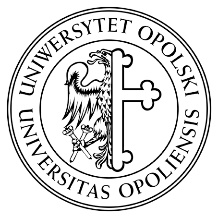 POSTANOWIENIE nr 1/2020Dyrektora Instytutu Językoznawstwa Uniwersytetu Opolskiegoz dnia 20 października 2020 r.w sprawie powołania komisji ds. zatwierdzania tematów, promotorów 
i recenzentów prac dyplomowych i ich ewentualnych zmian w ramach kierunków studiów przyporządkowanych do Instytutu Językoznawstwa Uniwersytetu Opolskiego w dyscyplinie językoznawstwoNa podstawie § 47 ust. 1 pkt 6) oraz § 118 ust. 1 pkt 4 lit. a) Statutu Uniwersytetu Opolskiego (tj. Uchwała nr 293/2016-2020 Senatu Uniwersytetu Opolskiego z dnia 18 czerwca 2020 r.), w związku z § 26 ust. 6 Regulaminu Studiów Uniwersytetu Opolskiego (Uchwała nr 186/2016-2020 Senatu Uniwersytetu Opolskiego z dnia 25 kwietnia 2019 r.) – Dyrektor Instytutu Językoznawstwa Uniwersytetu Opolskiego postanawia:§ 1Powołać wewnętrzną komisję ds. zatwierdzania tematów, promotorów i recenzentów prac dyplomowych i ich ewentualnych zmian w ramach kierunków studiów przypisanych do Instytutu Językoznawstwa w dyscyplinie językoznawstwo – zwanej dalej Komisją.W skład Komisji, o której mowa w ust. 1 wchodzą:prof. dr hab. Dorota BRZOZOWSKA;dr hab. Felicja KSIĘŻYK, prof. UO; dr hab. Marzena MAKUCHOWSKA, prof. UO;dr Jan LAZAR;dr Magdalena SZYSZKA;dr Jadwiga TARSA. § 2Postanowienie wchodzi w życie z dniem podpisania.               DYREKTOR          INSTYTUTU JĘZYKOZNAWSTWA            	      prof. dr hab. Jolanta Nocoń